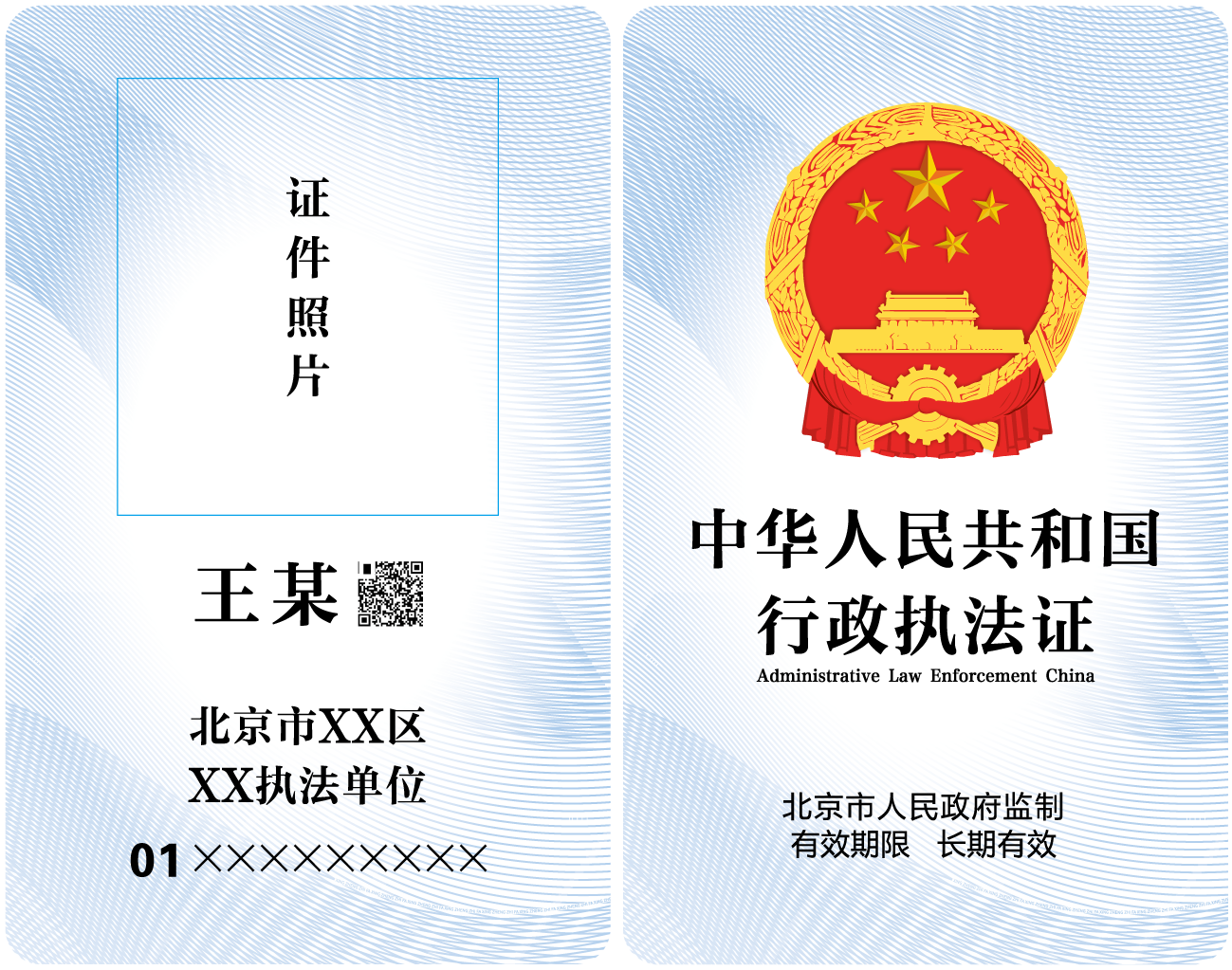 (新版行政执法证件标识卡样式（适用于区级行政执法部门）)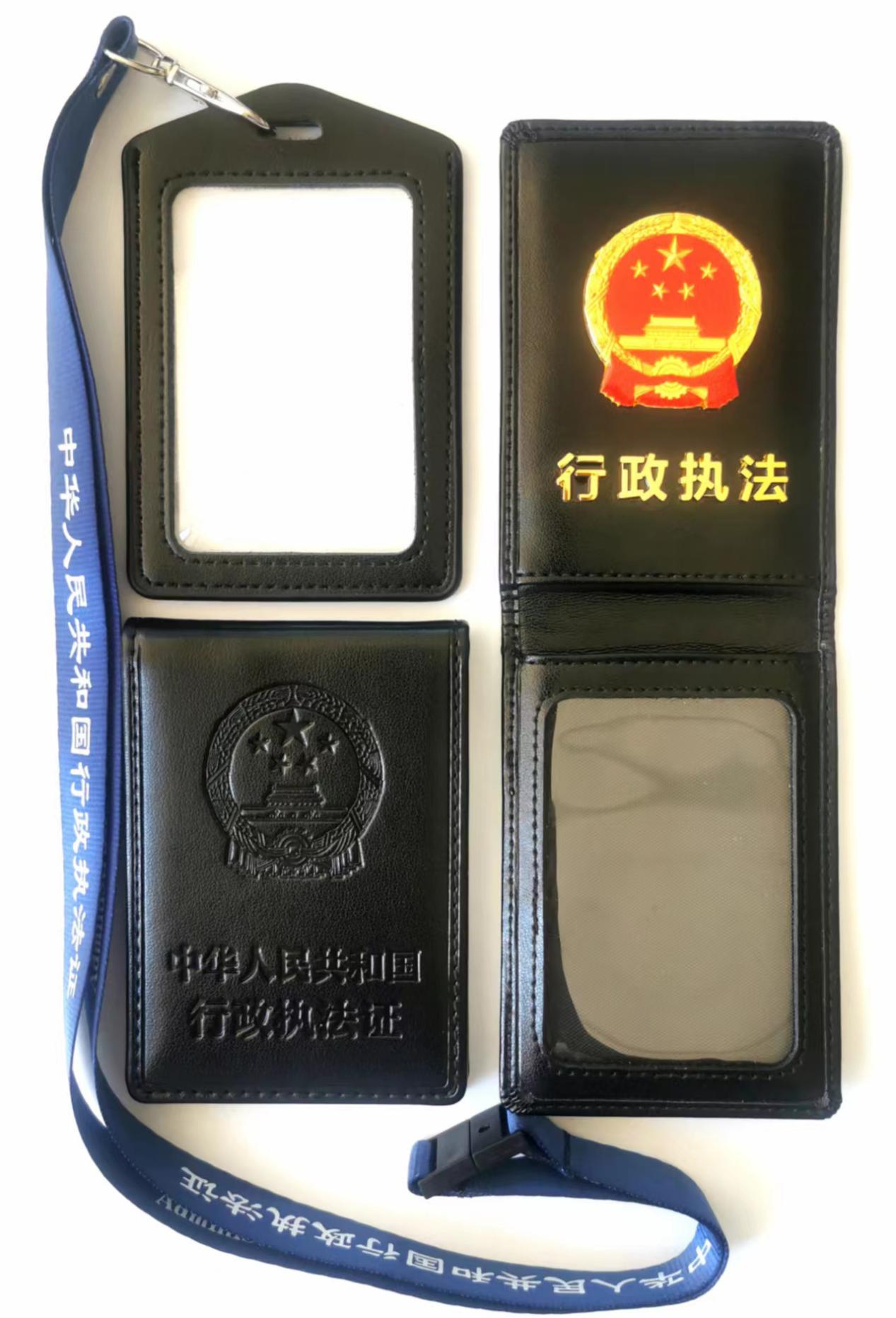 新版行政执法证件皮夹、佩戴式卡套、挂绳样式（通用）